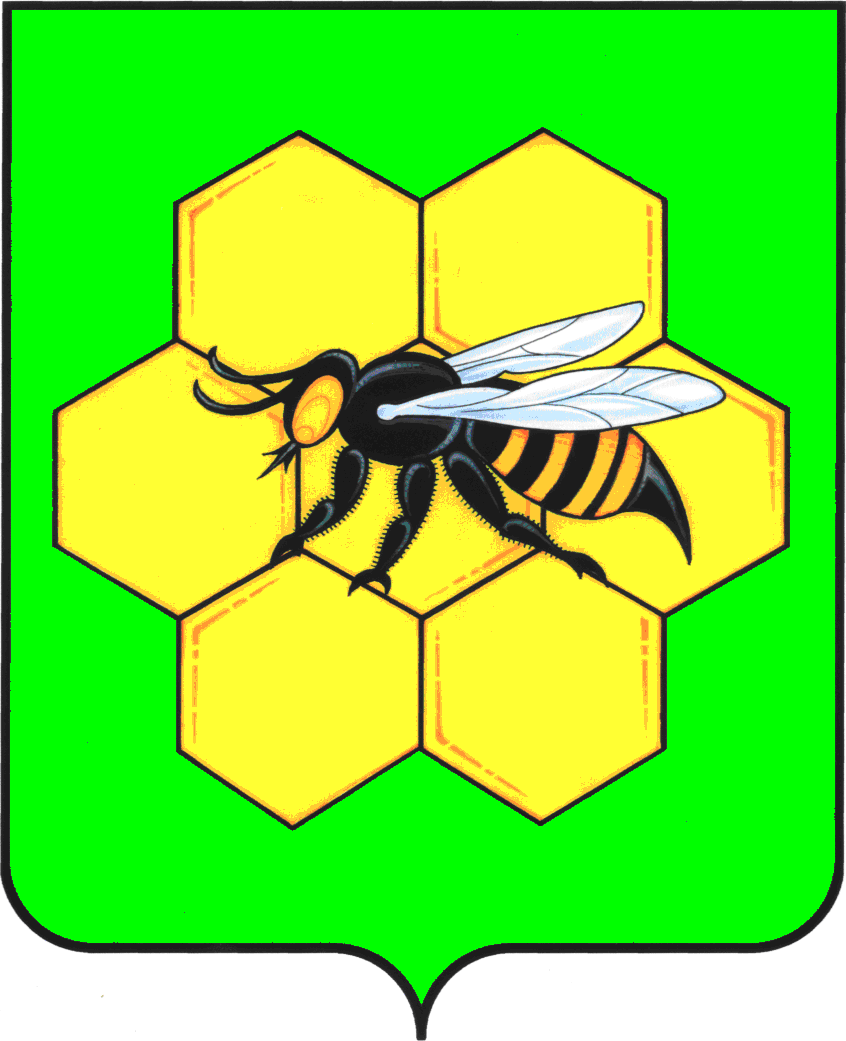                                            АДМИНИСТРАЦИЯ                                  МУНИЦИПАЛЬНОГО РАЙОНА                                               ПЕСТРАВСКИЙСАМАРСКОЙ ОБЛАСТИПОСТАНОВЛЕНИЕ_____________________№__________Об утверждении порядка предоставления субсидий ресурсоснабжающим организациям в целях возмещения недополученных доходов или возмещения затрат в связи с применением регулируемых в установленном порядке цен (тарифов) на коммунальные услуги, предоставляемые  на территории муниципального района Пестравский         В соответствии со статьей 78 Бюджетного кодекса РФ,  руководствуясь Федеральным законом от 06.10.2003 № 131-ФЗ «Об общих принципах организации местного самоуправления в Российской Федерации», Федеральным законом от 30.12.2004 N 210-ФЗ «Об основах регулирования тарифов организаций коммунального комплекса», Постановлением Правительства РФ от 13.05.2013 N 406 «О государственном регулировании тарифов в сфере водоснабжения и водоотведения», Постановлением Правительства РФ от 06.09.2016 N 887 «Об общих требованиях к нормативным правовым актам, муниципальным правовым актам, регулирующим предоставление субсидий юридическим лицам (за исключением субсидий государственным (муниципальным) учреждениям), индивидуальным предпринимателям, а также физическим лицам - производителям товаров, работ, услуг»,  руководствуясь статьями 41, 43, Устава муниципального района Пестравский, администрация муниципального района Пестравский  Самарской  области  ПОСТАНОВЛЯЕТ:Утвердить прилагаемый порядок предоставления субсидий ресурсоснабжающим организациям в целях возмещения недополученных доходов или возмещения затрат в связи с применением регулируемых в установленном порядке цен (тарифов) на коммунальные услуги, предоставляемые на территории муниципального района Пестравский.2. Опубликовать настоящее постановление в газете «Степь» и разместить на официальном интернет- сайте муниципального района Пестравский.4. Контроль  за выполнением   настоящего   постановления   возложить  на  И.о. руководителя финансового управления муниципального  района  Пестравский Самарской  области (Кадацкую М.П.).Глава муниципальногорайона Пестравский                                                                                 А.П.ЛюбаевСтаркова Е.В.8(84674)22478Приложениек постановлению администрации муниципального района Пестравскийот_______________ №_____ПОРЯДОКпредоставления субсидий ресурсоснабжающиморганизациям в целях возмещения недополученных доходов или возмещения затрат в связи с применением регулируемых в установленном порядке цен (тарифов) на коммунальные услуги1. Общие положения для предоставления субсидий 1.1. В настоящем Порядке используются следующие термины и определения:Субсидии – средства бюджета муниципального района, предоставляемые в целях возмещения недополученных доходов или возмещения затрат (плановые убытки) организациям, предоставляющим населению коммунальные услуги (далее – КУ) по тарифам, не обеспечивающим возмещение издержек в связи с соблюдением предельных индексов изменения размера платы граждан за коммунальные услуги.Организации – юридические лица, оказывающие коммунальные услуги населению по тарифам, не обеспечивающим возмещение издержек.	Стоимость услуг для населения – плата граждан за коммунальные услуги, определенная исходя из фактических объемов реализации населению коммунальных услуг и тарифов на эти услуги.Полная стоимость услуг – стоимость услуг, определенная исходя из фактических объемов реализации услуг населению и утвержденных тарифов на услуги, оказываемые организациями коммунального комплекса.Фактический объем реализации услуг – объем услуг, предоставленных населению на индивидуальные и общедомовые нужды, определенный исходя из показаний общедомовых приборов учета, а при их отсутствии – нормативов потребления коммунальных услуг. Соглашение о предоставлении субсидии (далее – Соглашение) – соглашение между организацией и администрацией муниципального района Пестравский, определяющее права и обязанности сторон, возникающие в связи с предоставлением средств из бюджета.1.2.  Цели и условия предоставления субсидииЦелью предоставления бюджетных средств является возмещение Организациям на безвозмездной и безвозвратной основе недополученных доходов или затрат, связанных с оказанием населению коммунальных услуг по тарифам, не обеспечивающим возмещение издержек в связи с соблюдением предельных индексов изменения размера платы граждан за коммунальные услуги.Субсидии расходуются получателями по следующим видам расходов: - на расчеты с поставщиками энергоресурсов (газ, электроэнергия); - на расчеты с персоналом по заработной плате (с начислениями); - возмещение расходов по содержанию и ремонту инженерных сетей, а также котельного оборудования. Предоставляемая субсидия имеет строго целевое назначение и не может быть использована по иным видам расходов, предоставление субсидий осуществляется при наличии  соглашения заключенные между органами местного самоуправления сельских поселений и органом местного самоуправления муниципального района Пестравский в части передачи полномочий.Получателями субсидии являются управляющие организаций жилищно- коммунального хозяйства, ресурсоснабжающие организации, предоставляющие жилищно- коммунальные услуги потребителям, по регулируемым тарифам, выполняющие работы по содержанию и ремонту инженерных сетей, котельного оборудования при условиях соответствия поставляемых услуг требованиям правил предоставления коммунальных услуг, утвержденных Постановлением Правительства РФ от 06.05.2011 N 354 «О предоставлении коммунальных услуг собственникам и пользователям помещений в многоквартирных домах и жилых домов».Порядок разработан на основании:- Бюджетного кодекса Российской Федерации;- Федерального закона от 06 октября 2003 года № 131-ФЗ «Об общих принципах организации местного самоуправления в Российской Федерации»;- Федерального закона от 30.12.2004 N 210-ФЗ «Об основах регулирования тарифов организаций коммунального комплекса»;- Постановления Правительства РФ от 13.05.2013 N 406 «О государственном регулировании тарифов в сфере водоснабжения и водоотведения»; -  Постановление Правительства РФ от 06.09.2016 N 887 «Об общих требованиях к нормативным правовым актам, муниципальным правовым актам, регулирующим предоставление субсидий юридическим лицам (за исключением субсидий государственным (муниципальным) учреждениям), индивидуальным предпринимателям, а также физическим лицам - производителям товаров, работ, услуг».       1.4.  Суммы субсидий по видам услуг утверждаются соответствующим решением о бюджете муниципального района Пестравский на текущий финансовый год.1.5 Категории отбора организаций, имеющих право на получение субсидий.     Субсидии на возмещение недополученных доходов или возмещение затрат организациям, предоставляющим населению услуги водоснабжения и водоотведения по тарифам, не обеспечивающим возмещение издержек, предоставляются:организациям, осуществляющим оказание услуг водоснабжения и центрального водоотведения населению;организациям, осуществляющим поставку воды, центральное водоотведение с использованием систем коммунальной инфраструктуры управляющим организациям, товариществам собственников жилья в соответствии с заключенными договорами о реализации коммунальных услуг по тарифам, утвержденным в установленном порядке для категории потребителей «население».2. Условия  и порядок  предоставления  субсидий 2.1. В целях получения субсидий и заключения соглашения организации представляют в администрацию муниципального района Пестравский ежегодно, не позднее одного месяца до получения субсидии, заявление (Приложение № 5) с приложением следующих документов:выписки из Единого государственного реестра юридических лиц, выданной не ранее, чем за 1 месяц до даты подачи заявки на получение субсидии;копии устава юридического лица, заверенного печатью организации;реестра договоров о предоставлении КУ;расчета планового объема реализации коммунальных услуг населению и выпадающих доходов, осуществленного по тарифам, не обеспечивающим возмещение издержек в связи с соблюдением предельных индексов изменения размера платы граждан за коммунальные услуги.Расчетная сумма субсидии устанавливается на основании расчета плановой суммы субсидии по форме согласно приложению № 1.Расчет субсидии (С) производится по формуле:С=(Тсс -Токк) х V, гдеТокк- установленный органом регулирования тариф организации коммунального комплекса на соответствующую коммунальную услугу (в рублях, без учета НДС);Тсс.- тариф на соответствующую коммунальную услугу организации коммунального комплекса из расчета полной себестоимости (в рублях, без учета НДС);V – Объем предоставляемых населению коммунальных услуг (в натуральных величинах).2.3. Администрация муниципального района Пестравский в течение пяти рабочих дней после получения документов, указанных в п. 2.1., обеспечивает проверку документов и принимает решение о заключении (либо отказе в заключении) соглашения (приложение №4).2.4. Непредставление указанных в п. 2.1 документов является основанием для отказа в предоставлении субсидии.	2.5. В случае, когда расчетная сумма субсидии превышает утвержденные бюджетные ассигнования на текущий год, решение о покрытии недостатка ассигнований принимается решением Собрания представителей муниципального района Пестравский, путем внесения изменений в бюджет.До принятия такого решения субсидирование Организаций осуществляется в пределах утвержденных лимитов бюджетных обязательств.3.Порядок формирования отчетности организациями3.1. Сумма субсидии, подлежащая перечислению организации, подтверждается отчетом по форме приложений №№ 2, 3 (далее – отчеты) к настоящему Порядку, которые представляются организациями не позднее 15 числа месяца, следующего за отчетным.В случае наличия обоснованных замечаний к отчету или обнаружении ошибок отчет возвращается организации для исправлений. Организации обязаны в течение пяти рабочих дней устранить замечания или внести исправления.3.2. Данные об объемах КУ, оказанных населению для субсидирования, принимаются по:предоставляемым населению собственными силами Организации – по данным бухгалтерского учета организации о фактически начисленных к оплате населению платежах за отчетный месяц;для организаций, реализующих коммунальные услуги УО и ТСЖ (в части населения),        – по фактическому объему реализованных коммунальных услуг для населения, в соответствии с условиями заключенных договоров (по приборам учета, по нормативам). При этом объемы коммунальных услуг, реализуемых для жилых домов, находящихся в управлении ТСЖ и УО, подтверждаются актом, подписанным руководителями организации, УО, ТСЖ, и заверенными копиями счетов-фактур. В случае, когда УО или ТСЖ подтверждает объем услуг, отличающийся от объема услуг, отраженного организацией в акте, к финансированию субсидии организации принимается объем, подтвержденный руководителями УО, ТСЖ.Допускается отражение организацией в отчете предварительных объемов услуг. В случае, когда объемы услуг, подтвержденные ТСЖ и УО в актах, отличаются от объемов, отраженных организацией в отчете за отчетный месяц, в отчете следующего месяца отражаются корректировочные данные за предыдущий месяц и нарастающим итогом с начала года.В случае проведения перерасчета потребителям за предшествующие финансовые периоды, перерасчет субсидии осуществляется по тарифам, действующим в том периоде, по которому производится перерасчет. 3.3. Организации, УО, ТСЖ несут ответственность за полноту и достоверность сведений, отраженных в отчетах.3.4. Администрация муниципального района Пестравский  в течение 5 дней со дня представления отчета организацией осуществляет его проверку и подписание. При наличии обоснованных замечаний к отчету или обнаружении ошибок отчет возвращается организации для исправлений.4. Порядок предоставления субсидий организациям4.1. Предоставление субсидии в соответствии с настоящим Порядком осуществляется ежеквартально, на основании письма организации. 4.2. Исполнение расходных обязательств, установленных пунктом 6.1 настоящего Положения, осуществляется в пределах бюджетных ассигнований и лимитов бюджетных обязательств, предусмотренных в соответствии со сводной бюджетной росписью муниципального района Пестравский.4.3. Организации могут перечисляться авансовые платежи на поставку энергоресурсов, оплату налогов, взносов во внебюджетные фонды, выплату заработной платы.Очередное предоставление Организации авансового платежа может быть осуществлено при условии подтверждения фактически оказанных услуг по ранее полученным авансовым платежам, в соответствии с отчетом, при наличии средств в бюджете муниципального района Пестравский.4.4. Перечисление субсидии за 4 квартал текущего года осуществляется на основании данных об ожидаемом расходовании субсидии 4 квартал и текущий год в целом, которые представляются организацией.4.5. Отчет за 4 квартал и текущий год в целом за фактически оказанные услуги представляется организацией в течение первых 15 рабочих дней года, следующего за отчетным.4.6. В случае, когда по итогам отчетного года сумма субсидии, перечисленная организации, по отдельным видам услуг превышает сумму субсидии за фактически оказанные услуги, сумма перефинансирования засчитывается в счет платежей следующих периодов.В случае, когда сумма субсидии за фактически оказанные населению отдельные виды услуг превышает сумму фактического финансирования в текущем году администрация муниципального района Пестравский производит оплату в пределах лимитов бюджетных обязательств текущего финансового года.5.  Требования  об осуществлении  контроля  за соблюдением  условий, целей и порядка предоставления субсидий и ответственности за их нарушение5.1.  Финансовый контроль за целевым использованием бюджетных средств осуществляется администрацией муниципального района Пестравский на основании отчетов получателей субсидий.5.2. Получатель субсидии несет ответственность за недостоверность  представляемых сведений, нарушение условий предоставления субсидий, а также нецелевое использование субсидии в соответствии с законодательством Российской Федерации.5.3. Контрольно-счетный орган муниципального района Пестравский имеет право осуществлять контроль за соблюдением условий, целей и порядка предоставления субсидий их получателями.5.4. Субсидии подлежат возврату в бюджет муниципального района Пестравский в следующих случаях:-   представления организацией недостоверных сведений;- неисполнения или ненадлежащего исполнения организацией обязательств соглашения о предоставлении субсидии и настоящего Положения;- установления факта нецелевого использования бюджетных средств организацией;- расторжения соглашения о предоставлении субсидии.5.5. Возврат субсидии осуществляется организацией в течение 10 банковских дней с момента письменного уведомления организации о необходимости возврата субсидии.5.6 В случае отказа организации от возврата субсидии в бюджет муниципального района Пестравский осуществляется в судебном порядке.Приложение № 1 к порядку предоставления субсидии на компенсацию выпадающих доходов организациям, предоставляющимнаселению коммунальные услуги по тарифам, не обеспечивающим возмещение издержек.Расчет плановой суммы субсидийза оказанные ________коммунальные услуги населению на _____ год(предприятие)    Руководитель					____________________ (расшифровка)    Главный бухгалтер				____________________ (расшифровка)    Специалист экономической службы 		____________________ (расшифровка)М.П.Приложение № 2 к порядку предоставления субсидии на компенсацию выпадающих доходов организациям, предоставляющимнаселению коммунальные услуги по тарифам, не обеспечивающим возмещение издержек.Отчет по объемам  коммунальных услуг, начисленным для оплаты населениюза ________________________ 201_ г.(период)по ___________________________________________________(наименование предприятия УО, ТСЖ, исполнителя услуг)    Руководитель					____________________ (расшифровка)    Главный бухгалтер				____________________ (расшифровка)					МП	Пояснения:1. Отчет по объемам услуг составляется по видам и в разрезе нормативов (тарифов), утвержденных в установленном законодательством РФ порядке.2. Объемы коммунальных услуг по приборам учета отражаются отдельной строкой по соответствующему виду услуг.                                                            Приложение № 3 к порядку предоставления субсидии на компенсацию выпадающих доходов организациям, предоставляющимнаселению коммунальные услуги по тарифам, не обеспечивающим возмещение издержек.ОтчетОб использовании субсидии на компенсацию выпадающих доходов и затрат от предоставления жилищно-коммунальных услугпо __________________________________________________(наименование организации)за ________________________ 201_ г.(период)    Руководитель					____________________ (расшифровка)    Главный бухгалтер				____________________ (расшифровка)М.П.Приложение № 4 к порядку предоставления субсидии на компенсацию выпадающих доходов организациям, предоставляющимнаселению коммунальные услуги по тарифам, не обеспечивающим возмещение издержек.СОГЛАШЕНИЕ № _____О ПРЕДОСТАВЛЕНИИ СУБСИДИИ ИЗ БЮДЖЕТА МУНИЦИПАЛЬНОГО РАЙОНА ПЕСТРАВСКИЙ РЕСУРСОСНАБЖАЮЩИМ ОРГАНИЗАЦИЯМ В ЦЕЛЯХ ВОЗМЕЩЕНИЯ НЕДОПОЛУЧЕННЫХ ДОХОДОВ или возмещения затрат в связи с применением регулируемых в установленном порядке цен (тарифов) на коммунальные услуги в  201__ ГОДУс. Пестравка                                                                               «____» __________ 201__ гАдминистрация  муниципального района Пестравский (далее-Администрация) в  лице  Главы  муниципального района Пестравский  А.П.Любаева, действующего на основании Устава, с одной стороны, и _______________________________________________________, в лице ______________________________, действующего на основании _______________, именуемое в дальнейшем «Организация», с другой стороны, при совместном упоминании «Стороны»,  в соответствии с Порядком предоставления субсидий ресурсоснабжающим организациям в целях возмещения недополученных доходов или возмещения затрат в связи с применением регулируемых в установленном порядке цен (тарифов) на коммунальные услуги, предоставляемых населению на территории муниципального района Пестравский, утвержденного постановлением Администрации муниципального района Пестравский  от «______»___________ г. № ____ (далее – Порядок), в целях возмещения Организациям недополученных доходов или затрат, связанных с оказанием населению коммунальных услуг по тарифам, не обеспечивающим возмещение издержек в связи с соблюдением предельных индексов изменения размера платы граждан за коммунальные услуги, основываясь Решением Собрания представителей муниципального района Пестравский  от «___»__________г. № _____ «О бюджете муниципального района Пестравский  на 20__ год», заключили настоящее Соглашение о нижеследующем:1. Предмет Соглашения1.1. Настоящее  Соглашение  регулирует  отношения  по  предоставлению Администрацией  Организации  за  счет  средств  бюджета муниципального района Пестравский  субсидии в целях возмещения Организациям недополученных доходов или затрат, связанных с оказанием населению коммунальных услуг по тарифам, не обеспечивающим возмещение издержек в связи с соблюдением предельных индексов изменения размера платы граждан за коммунальные услуги. 1.2.  Размер  предоставляемой  согласно  настоящему Соглашению субсидии составляет _______________ (_______________) рублей _____ копеек. Субсидия перечисляется ежеквартально, на основании письма Организации. 1.3. Предоставляемая субсидия расходуются Организацией по следующим видам расходов: - на расчеты с поставщиками энергоресурсов (газ, электроэнергия); - на расчеты с персоналом по заработной плате (с начислениями); - возмещение расходов по содержанию и ремонту инженерных сетей, а также котельного оборудования. Предоставляемая субсидия имеет строго целевое назначение и не может быть использована по иным видам расходов.         1.4. Перечисление денежных средств осуществляется в соответствии с разделом 4 «Порядка», на расчетный счет Организации, указанный в разделе 7 настоящего Соглашения. 2. Права и обязанности Организации2.1.   Организация вправе:2.1.1. Получать субсидию за счет средств муниципального района Пестравский  при выполнении условий ее предоставления, установленных Порядком и настоящим Соглашением.2.1.2. Получать имеющуюся в Администрации информацию, касающуюся вопросов предоставления субсидии.2.2.  Организация обязана:2.2.1. Использовать предоставленную субсидию по видам расходов, предусмотренные пунктом 1.3 настоящего Соглашения.2.2.2. Представлять в Администрацию документы, указанные в пункте 2.1. «Порядка».   2.2.3. Предоставлять в Администрацию отчеты, указанные в разделе 3 «Порядка».  2.2.4. Предоставлять Администрации и контрольно-счетной палате для проверки соблюдения Организацией условий, целей и порядка предоставления субсидий документы, информацию и обеспечивать доступ к указанным документам и информации.2.2.5. Осуществлять возврат денежных средств в бюджет муниципального района Пестравский  в случаях, установленных Бюджетным кодексом РФ и Порядком.3. Права и обязанности Администрации3.1. Администрация вправе: 3.1.1. Осуществлять контроль за выполнением условий, целей и порядка предоставления субсидии.3.1.2. Осуществлять проверку деятельности Организации по вопросам, связанным с исполнением Соглашения.3.1.3. Уменьшить размер предоставляемой субсидии в случае уменьшения в установленном порядке (недостаточности) лимитов бюджетных обязательств.3.1.4. В одностороннем порядке отказаться от исполнения настоящего Соглашения в случаях:а) прекращения поставки коммунальных услуг населению ресурсоснабжающей организацией;б) отмены или окончания периода действия тарифов на коммунальные ресурсы, для ресурсоснабжающей организации;в) непредоставления отчетов Организацией, определенных разделом 3 «Порядка»;г) проведения в отношении Организации процедуры ликвидации или признания Организации банкротом и об открытии конкурсного производства;д) приостановления деятельности Организации в порядке, предусмотренном Кодексом Российской Федерации об административных  правонарушениях;е) выявления в ходе проведенных проверок, проведенных Администрацией и контрольно-счетной палатой, фактов нарушения условий, целей и порядка предоставления субсидии, а также фактов неисполнения или ненадлежащего исполнения Организацией обязательств, предусмотренных Соглашением.3.2.  Администрация обязана:3.2.1. Обеспечить перечисление субсидии Организации в сроки и порядке, предусмотренные Порядком. 4. Ответственность Сторон4.1. Ответственность по Соглашению Стороны несут в порядке и по основаниям, предусмотренным законодательством Российской Федерации.4.2. Администрация не несет ответственности по обязательствам получателя субсидии, по заключенным Организацией договорам (за исключением настоящего Соглашения).4.3. В случае неисполнения или ненадлежащего исполнения Организацией, обязательств, предусмотренных настоящим Соглашением, а также выявление факта несоблюдения условий, целей и порядка предоставления субсидии организация обязуется в течение 10 банковских дней с момента письменного уведомления организации о необходимости возврата субсидии в бюджет муниципального района Пестравский. Невозврат (несвоевременный возврат) субсидии Организацией влечет за собой бесспорное взыскание суммы субсидии и пеней за его несвоевременный возврат в размере одной трехсотой действующей ставки рефинансирования Центрального банка Российской Федерации за каждый день просрочки в порядке, установленном действующим законодательством.4.4. Организация в соответствии с законодательством Российской Федерации несет ответственность за достоверность и полноту сведений, представляемых в Администрацию для получения субсидии.5. Форс-мажор5.1. Стороны освобождаются от ответственности за частичное или полное неисполнение обязательств по настоящему Соглашению, если оно явилось следствием обстоятельств непреодолимой силы и если эти обстоятельства повлияли на исполнение настоящего Соглашения.Срок исполнения обязательств по настоящему Соглашению продлевается соразмерно времени, в течение которого действовали такие обстоятельства, а также последствиям, вызванным этими обстоятельствами.5.2. Сторона, для которой создалась невозможность исполнения обязательств по настоящему Соглашению вследствие обстоятельств непреодолимой силы, должна известить другую Сторону в письменной форме без промедления о наступлении этих обстоятельств, но не позднее 10 дней с момента их наступления. Извещение должно содержать данные о наступлении и характере указанных обстоятельств и о возможных их последствиях. Сторона должна также без промедления не позднее 10 дней известить другую Сторону в письменной форме о прекращении этих обстоятельств.6. Заключительные положения6.1. Любые дополнения и изменения к Соглашению считаются действительными, если они оформлены в письменном виде и подписаны Сторонами.6.2. В случае изменения реквизитов Организация обязана в течение 5 (пяти) рабочих дней в письменной форме сообщить об этом в Администрацию с указанием новых реквизитов. 6.3. Соглашение вступает в силу с момента его подписания и действует до 31 декабря 201__ года, а в части предусмотренной разделами 2 и 3  настоящего Соглашения до полного исполнения Сторонами своих обязательств по настоящему  Соглашению.6.4. Все споры, которые могут возникнуть при исполнении Соглашения, Стороны решают путем переговоров. При недостижении согласия споры решаются в судебном порядке.6.5. Соглашение может быть расторгнуто по соглашению Сторон, а также в случае одностороннего отказа Администрации от исполнения Соглашения по основаниям, предусмотренным пунктом 3.1.4 настоящего Соглашения.6.6. Соглашение составлено в двух экземплярах, имеющих равную юридическую силу, по одному для каждой из Сторон.7. Подписи и реквизиты сторонАдминистрация						Организация:__________________________юридический адрес, телефон:				__________________________ __________________________				____________________________________________________				__________________________ИНН: 	_____________________				ИНН:______________________Банк: _____________________				Банк: _____________________Лицевой счет: ______________				Лицевой счет: ______________БИК: ______________________				БИК: ______________________КПП: ______________________			           КПП: ______________________Приложение № 5 к порядку предоставления субсидии на компенсацию выпадающих доходов организациям, предоставляющимнаселению коммунальные услуги по тарифам, не обеспечивающим возмещение издержек.Главе муниципального района ПестравскийСамарской области_____________________(Ф.И.О.)____________________________________ просит Вас выделить из бюджета   (наименование организации ЖКХ)муниципального района Пестравский субсидию на компенсацию выпадающих доходов организациям, предоставляющим населению коммунальные услуги по тарифам, не обеспечивающим возмещение издержек от________________________ по ___________________________                                           (вид услуг)                                                   (населенному пункту, сельскому поселению)за период ___________________________ .Прилагаем:1.  Расчет плановой суммы субсидии;2. Выписка из Единого государственного реестра юридических лиц;Копии устава юридического лица, заверенного печатью организации;Реестр договоров о предоставлении коммунальных услуг;Расчет планового объема реализации коммунальных услуг населению и выпадающих доходов, осуществленного по тарифам, не обеспечивающим возмещение издержек в связи с соблюдением предельных индексов изменения размера платы граждан за коммунальные услуги.Руководитель организации	 _________________ ____________________(подпись)			 (Ф.И.О.)Главный бухгалтер		 _________________ ____________________(подпись) 			(Ф.И.О.)п/пВиды коммунальных услуг количество проживающихФизические объемы коммунальных услугФизические объемы коммунальных услугФизические объемы коммунальных услугФизические объемы коммунальных услугТариф на единицу услуги, без НДС, рублейТариф на единицу услуги, без НДС, рублейТариф на единицу услуги, без НДС, рублейСтоимость коммунальных услуг для потребителей, без НДС, тыс. рублейСтоимость коммунальных услуг для потребителей, без НДС, тыс. рублейСтоимость коммунальных услуг для потребителей, без НДС, тыс. рублейСумма субсидии на коммунальные услуги, всего п/пВиды коммунальных услуг количество проживающихединица измеренияВсегоВ т.ч.В т.ч.Утвержденный органом государственной власти Самарской областиУтвержденный органом местного самоуправления для населенияУтвержденный органом местного самоуправления для прочих потребителейПолная стоимость услуг по тарифу утвержденному органом государственной власти Самарской областиСтоимость услуг по тарифу утвержденному органом местного самоуправления для населенияСтоимость услуг по тарифу утвержденному органом местного самоуправления для прочих потребителейСумма субсидии на коммунальные услуги, всего п/пВиды коммунальных услуг количество проживающихединица измеренияВсегонаселениюПрочим потребителямУтвержденный органом государственной власти Самарской областиУтвержденный органом местного самоуправления для населенияУтвержденный органом местного самоуправления для прочих потребителейПолная стоимость услуг по тарифу утвержденному органом государственной власти Самарской областиСтоимость услуг по тарифу утвержденному органом местного самоуправления для населенияСтоимость услуг по тарифу утвержденному органом местного самоуправления для прочих потребителейСумма субсидии на коммунальные услуги, всего 12345678910111213141.Водоснабжениет.куб.м1.в т.ч. по приборам учетат.куб.м1.по нормативут.куб.м2.Водоотведениет.куб.м2.в т.ч. по приборам учетат.куб.м2.по нормативут.куб.мN п/пВиды коммунальных услугЗа отчетный периодЗа отчетный периодЗа отчетный периодЗа отчетный периодЗа отчетный периодЗа отчетный периодЗа отчетный периодЗа отчетный периодНарастающим итогом с начала годаНарастающим итогом с начала годаНарастающим итогом с начала годаНарастающим итогом с начала годаN п/пВиды коммунальных услугНачислено (без НДС),  руб.Разовые перерасчеты (без НДС), руб.Всего начислено (без НДС),  руб.Тариф для  населения, без НДС, руб.Тариф для  населения, без НДС, руб.Количество проживающих Объем коммунальных услуг (начислено по 
лицевым счетам)Сумма недополученных доходов, руб.Всего начислено (без НДС), руб.Количество проживающих Объем коммунальных услуг (начислено по 
лицевым счетам)Сумма недополученных доходов, руб.N п/пВиды коммунальных услугНачислено (без НДС),  руб.Разовые перерасчеты (без НДС), руб.Всего начислено (без НДС),  руб.Утвержденный органом государств. власти Самарской областиУтвержденный органом местного самоуправления для населенияКоличество проживающих Объем коммунальных услуг (начислено по 
лицевым счетам)Сумма недополученных доходов, руб.Всего начислено (без НДС), руб.Количество проживающих Объем коммунальных услуг (начислено по 
лицевым счетам)Сумма недополученных доходов, руб.12345678910111213141Водоснабжение1в т.ч. по приборам учета1по нормативу2Водоотведение2в т.ч. по приборам учета2по нормативу№ п/пПолучено субсидий из бюджета муниципального района Пестравский (нарастающим итогом с начала года),тыс. руб.Получено субсидий из бюджета муниципального района Пестравский (за отчетный период),тыс. руб.Направлено субсидий, тыс. руб.Направлено субсидий, тыс. руб.Направлено субсидий, тыс. руб.Направлено субсидий, тыс. руб.Направлено субсидий, тыс. руб.Направлено субсидий, тыс. руб.Направлено субсидий, тыс. руб.Направлено субсидий, тыс. руб.Направлено субсидий, тыс. руб.Направлено субсидий, тыс. руб.№ п/пПолучено субсидий из бюджета муниципального района Пестравский (нарастающим итогом с начала года),тыс. руб.Получено субсидий из бюджета муниципального района Пестравский (за отчетный период),тыс. руб.Всегов том числе по видам расходов:в том числе по видам расходов:в том числе по видам расходов:в том числе по видам расходов:в том числе по видам расходов:в том числе по видам расходов:в том числе по видам расходов:в том числе по видам расходов:в том числе по видам расходов:№ п/пПолучено субсидий из бюджета муниципального района Пестравский (нарастающим итогом с начала года),тыс. руб.Получено субсидий из бюджета муниципального района Пестравский (за отчетный период),тыс. руб.Всегона расчеты с поставщиками энергоресурсов на расчеты с поставщиками энергоресурсов на расчеты с поставщиками энергоресурсов на расчеты с поставщиками энергоресурсов на расчеты с персоналом по заработной плате (с начислениями)на расчеты с персоналом по заработной плате (с начислениями)на расчеты с персоналом по заработной плате (с начислениями)на расчеты с персоналом по заработной плате (с начислениями)Возмещение расходов по содержанию и ремонту инженерных сетей, а также котельного оборудования, с расшифровкой расходов№ п/пПолучено субсидий из бюджета муниципального района Пестравский (нарастающим итогом с начала года),тыс. руб.Получено субсидий из бюджета муниципального района Пестравский (за отчетный период),тыс. руб.Всеговсего в том числев том числев том числевсегов том числев том числев том числеВозмещение расходов по содержанию и ремонту инженерных сетей, а также котельного оборудования, с расшифровкой расходов№ п/пПолучено субсидий из бюджета муниципального района Пестравский (нарастающим итогом с начала года),тыс. руб.Получено субсидий из бюджета муниципального района Пестравский (за отчетный период),тыс. руб.Всеговсего Газэлектроэнергиявсегона оплату трудана НДФЛна начисленияВозмещение расходов по содержанию и ремонту инженерных сетей, а также котельного оборудования, с расшифровкой расходов